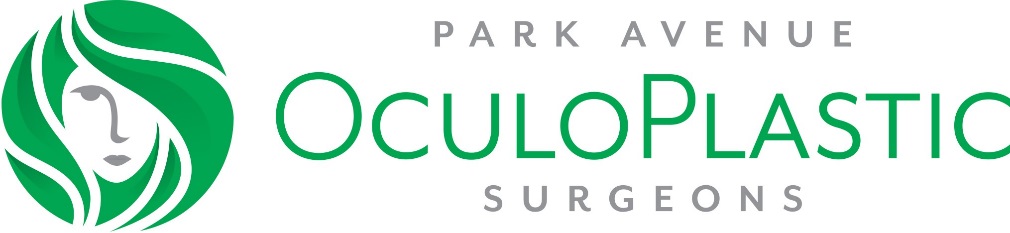 Consent Form for Incision and Drainage of ChalazionCondition and Proposed Treatment Your ophthalmologist has evaluated you and diagnosed you with a chalazion, which is a localized inflammatory response involving sebaceous glands of the eyelid that occurs when the gland duct is obstructed.  A chalazion may resolve spontaneously or with warm compresses, lid scrubs, and lid massage.  When there is no improvement, the chalazion may be incised and drained.  After local anesthesia, a chalazion instrument is put in place and an incision is made in the inner aspect of the eyelid. The contents of the chalazion are then carefully drained with a curette followed by gentle pressure or heat to control any bleeding.  Alternatives to Surgery1.	Lid Hygiene – Warm compresses, lid massage and scrubs; may not improve chalazion if deep.2.	Steroid Injection – May require more than one injection.  Can result in depigmentation of the eyelid, steroid deposits at the injection site, or in rare instances occlusion of retinal and choroidal blood vessels with possible loss of vision3.	No Treatment – I may choose no treatment and tolerate the chalazion.Risks and ComplicationsNo procedure is entirely risk free.  Adverse effects from incision and drainage of chalazion may include:		Infection – Infections can be treated with topical or oral antibiotics        Bleeding – Normally controlled with gentle pressure or heat cautery at   the 		incision site.Pain – Minimal and resolves with healing of incision. 	    Recurrence – Chalazion may recur if incomplete excision.      	Loss of lashes in the involved area        Eyelid notching in the area of the inflammation 	Damage to the globe from the scalpel, needle used to inject the a	anesthetic, or cautery instrument.	    Vision loss, including blindness.Consent for TreatmentBy signing below I acknowledge that I have read and understand the above, and have had my questions answered by the surgeon to my satisfaction.  I consent to the incision and drainage of the chalazion on the _______________(state “upper” or “lower”) lid of my _________ (state “right” or “left”) eye.________________________	_______________________________Patient Name				Patient Signature			Date_________________________Physician Signature